В аптеку обратился посетитель с рецептом на препарат:  натрия пикосульфат в суточной дозе 40 мг.Задание 1.1)                                         Министерство здравоохранения                  Код формы по ОКУДРоссийской Федерации                          Код учреждения по ОКПО                                              Медицинская документация                          Форма N 107-1/у                          Утверждена приказом                                              Министерства здравоохраненияНаименование (штамп)                          Российской Федерациииндивидуального предпринимателя               от 14 января 2019 г. N 4н(указать адрес, номер и дату лицензии,наименование органа государственнойвласти, выдавшего лицензию)---------------------------------------------------------------------------                                  РЕЦЕПТ                 (взрослый, детский - нужное подчеркнуть)                         "4" июня  2020 г.Фамилия, инициалы имени и отчества (последнее - при наличии)пациента _____Больной Пациент______________________________________________Дата рождения _01.01.2001__________________________________________________Фамилия, инициалы имени и отчества (последнее - при наличии)лечащего врача (фельдшера, акушерки) ___Доктор А.Д.____________________	руб.|коп.| Rp. Sol. Natrii picosulfatis 0.75%-30ml	     D.S.Внутрь по 80 капель в сутки	       1 раз в день на ночь-------------------------------------------------------руб.|коп.| Rp...............................................................................-------------------------------------------------------руб.|коп.| Rp...............................................................................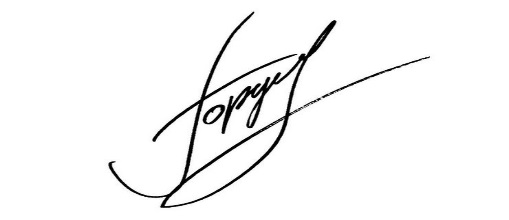 ------------------------------------------------------ Подпись                                                                       и печать лечащего врача(подпись фельдшера, акушерки)    Рецепт действителен в течение 60 дней, до 1 года (____________________)                (нужное подчеркнуть)                 (указать количество                                                             месяцев)2)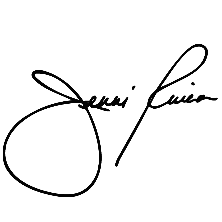 3) Препараты с таким же МНН, дозировкой и количеством: «Регулакс Пикосульфат» капли для приема внутрь 7,5мг/мл во флаконах по 10,20,50мл; «Слабилен» капли для приема внутрь 7,5мг/мл во флаконах по 15 и 30мл. 4)Способ применения: данный лекарственный препарат стоит принимать внутрь  с небольшим количеством воды, начать нужно с дозы 10мг\сут (20 капель), а затем повысить до индивидуальной дозы, прописанной в рецепте) Курс приема не более 10 дней. (Так как вероятна ишемия мышц, ухудшение водного баланса, понижение артериального давления. Кроме того, возможно прогрессирование хронического запора вследствие развития «ленивого кишечника», хронической диарее, гипокалиемии).(Рекомендуется не превышать дозу более 20 капель в сутки (10мг), не понимаю почему в рецепте прописано 40мг).5) Наиболее важные взаимодействия препарата:Диуретики или ГКС увеличивают риск нарушения электролитного баланса (гипокалиемия) при приеме высоких доз препарата Гутталакс;нарушение электролитного баланса может повышать чувствительность к сердечным гликозидам;совместное применение препарата и антибиотиков может снижать послабляющий эффект препарата.6) Хранить в недоступном для детей месте при температуре не выше 30 °C (не замораживать).  Задание 2Заполните алгоритм характеристики лекарственного препарата, учитывая, что побочные эффекты должны исходить из механизма действия, а противопоказания к применению - из побочного действия!ПОЛИКЛИНИКА № 13                               ВрачДоктор  А.Д.